 Guidance on Mandatory Masks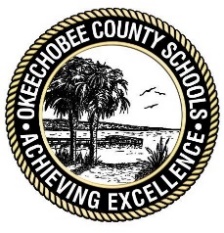 At its regular Board meeting on Tuesday, July 14, 2020, the Okeechobee County School Board voted to require masks.  The following questions and answers are meant to clarify and provide guidance on this mandate.Why are masks being required?COVID-19 is primarily transmitted through speaking, coughing, or sneezing. Respiratory droplets can be spread when a person talks, raises their voice, shouts and even sings. Because social distancing will not be feasible in many situations on the bus, walking down the hallway, sitting near another person in a confined space or standing in a line, masks are a primary mitigation strategy to prevent COVID. Here is a link to the CDC website that offers evidence for effectiveness of face coverings.What constitutes a mask?More appropriately referred to as face coverings, the following items will meet the requirement:Surgical masksScarfsBandanasFishing buffs Are there any type of masks that are prohibited? Any mask or covering that does not meet the dress code requirements for appropriateness i.e. tobacco or alcohol insignias or other information that would be in violation if it were on a shirtAny mask that has holes in it over the nose or mouthAny covering made of meshMasks that are worn to purposefully cover the entire face to conceal identity (ski mask, gas mask, costume mask, etc.)Any face shield by itself does not cover the nose and mouth to prevent COVIDWhen are face coverings required?Any time when social distancing is not feasible.  The CDC defines social distancing as 6 feet.If my child is sick, can he/she still come to school if he/she wears a mask?No, children who are sick must stay home. Here are the symptoms of COVID.  Please consult your child’s doctor if his/her symptoms are consistent with the symptoms of COVID.Are masks required outside?Yes, if social distancing is not possible.No, if you are 6 feet or more away from another person.Are masks required while riding the bus?Yes.  Social distancing is not possible on the bus. A limited supply of masks will be available on buses for emergencies only.Am I responsible for supplying my child’s face coverings? Yes. School buildings will be stocked with a limited number of disposable masks for emergency situations only.Are employee’s responsible for providing their own mask?No. The Florida Department of Education sent the district 15 cloth masks for each employee to wear on the job. Covers may be machine washed up to 15 times before discarding. Mask fabric has been treated with a silver and copper solution to have some antimicrobial properties. To qualify for an exemption from wearing a mask, employees may present a doctor’s note to their supervisor.Is this a permanent rule or will it be reconsidered?As a part of the decision to require masks, the School Board committed to revisit the requirement to wear masks after the 1st 9 weeks of school.My child has PE, will they be required to wear a mask during physical activity?Students in physical education class will not be required to wear a mask if they are more than 6 feet apart in the gym or outside. When participating in classroom instruction, even though in PE, a mask must be worn if not 6 feet apart.Are there any exceptions to the requirement to wear masks?Yes, students that have medical issues or certain disabilities may be exempt from wearing a mask.  Masks should NOT be worn by children under the age of 2 or anyone who has trouble breathing, is unconscious, incapacitated, or otherwise unable to remove the mask without assistance. To qualify for an exemption, please have your child’s doctor write a note to give to the school and he or she will be exempted from wearing a mask. An IEP Team may also exempt a child from wearing a mask, especially for students that are not capable of removing the mask themselves.  This should only be considered after consultation with a parent and or medical professional. There is also a religious exemption.  If your religion prevents you from wearing a mask, the parent or guardian may write a note explaining such exemption and submit it to the school and your child will be exempted from wearing a mask.What if I will not let my child wear a mask?Masks are required unless you qualify for an exemption as stated above.  We have two other Instructional Options, Okeechobee Synch and Okeechobee Virtual.  Neither of these educational options require a mask.If I have the ability in my classroom to arrange students so they are socially distanced, and they are not moving around the room, can students temporarily remove their masks if I give my permission?YesDo students have to wear face coverings during class changes if the hallways are outside?Yes, unless social distancing is possible.Will students receive consequences for not wearing a mask?Draft Response to This Question Subject to School Board Discussion - The district is using an educational approach to emphasize the merits of the mandate.  The younger the students, the more education may be required.  Older students should be more responsible and need less education.  Disciplinary consequences may be administered at the principal’s discretion based on age and or number of infractions.  Students with repeated infractions may result in a transfer to Instructional Options 2 or 3 which do not require masks.Are masks required in the cafeteria? Students are required to wear a mask in the cafeteria except while eating or drinking and or when the cafeteria seating arrangement allows for physical distancing. Besides face coverings, what else can I do to prevent COVID?The CDC recommends the following guidance to stop-the-spread-of-germs.